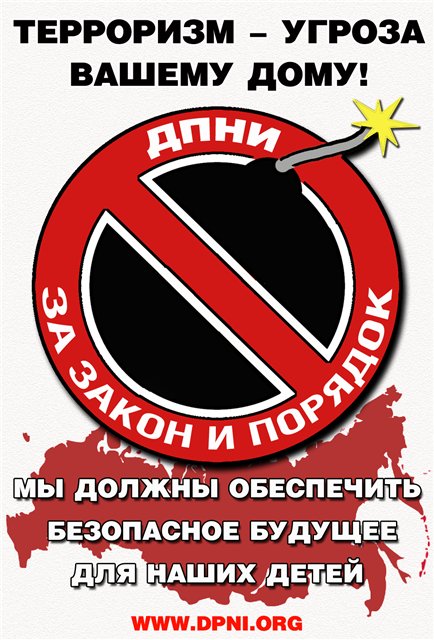 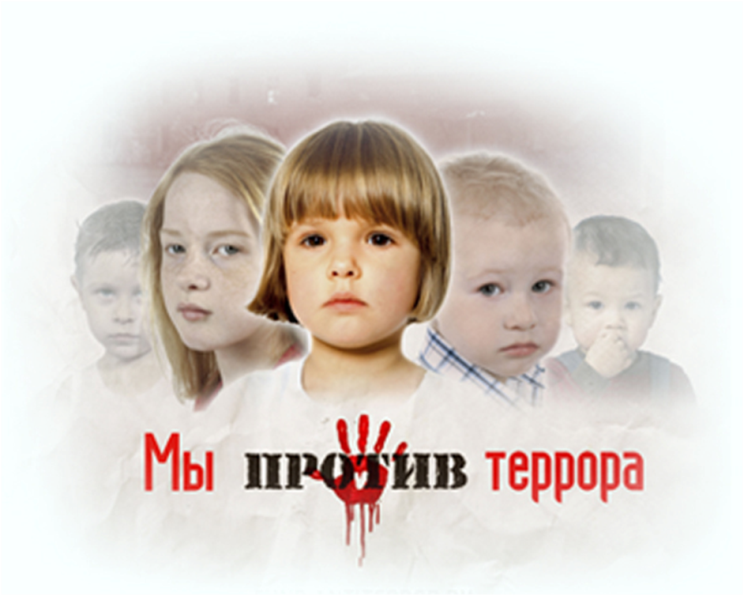 Ежегодно 3 сентября в России отмечается День солидарности в борьбе с терроризмом.Эта памятная дата была установлена в 2005 году и связана с  трагическими событиями в Беслане, когда боевики захватили одну из городских школ. В результате теракта в школе погибли более 300 человек, среди них более 150 детей.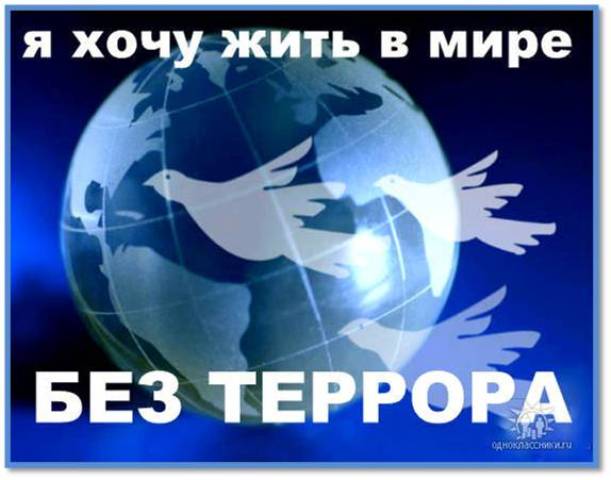 МУНИЦИПАЛЬНОЕ КАЗЁННОЕ УЧРЕЖДЕНИЕ КУЛЬТУРЫ«ЯРЦЕВСКИЙ ИСТОРИКО – КРАЕВЕДЧЕСКИЙ МУЗЕЙ»Какне стать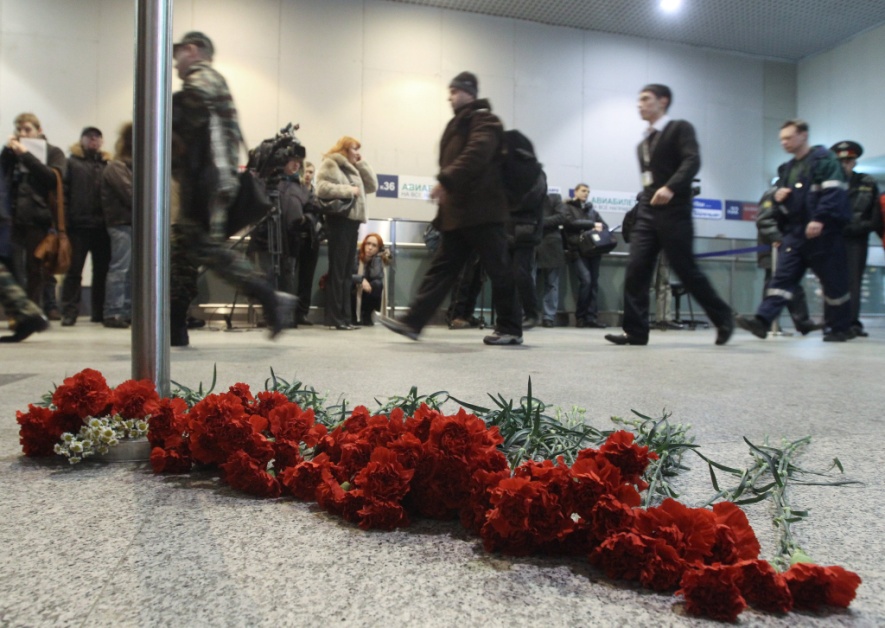 жертвойтеррористаг. Ярцевосентябрь 2019 года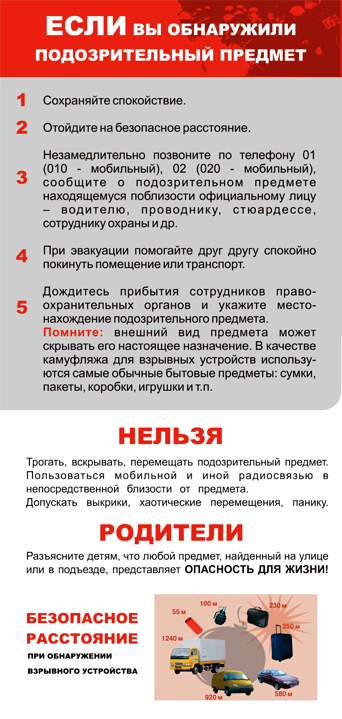 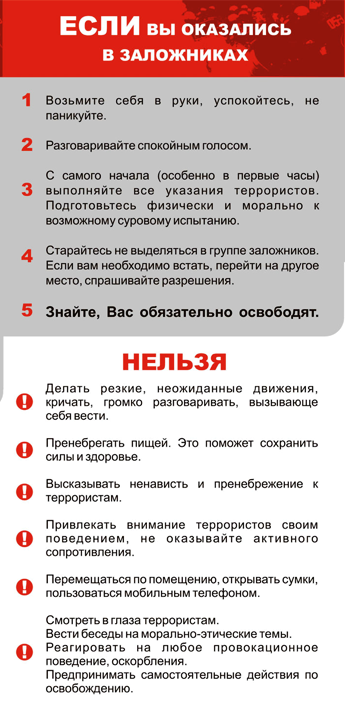 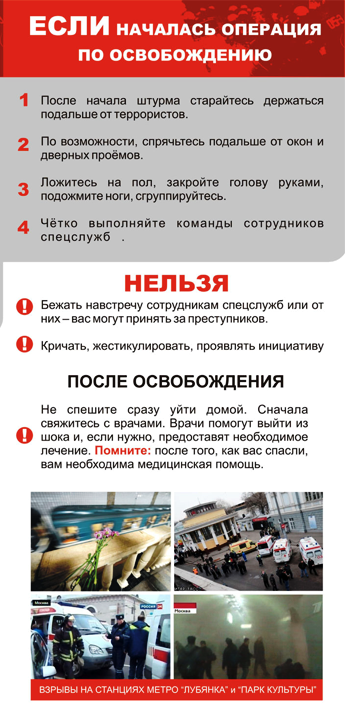 